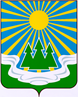 МУНИЦИПАЛЬНОЕ ОБРАЗОВАНИЕ«СВЕТОГОРСКОЕ ГОРОДСКОЕ ПОСЕЛЕНИЕ» ВЫБОРГСКОГО РАЙОНА ЛЕНИНГРАДСКОЙ ОБЛАСТИСОВЕТ ДЕПУТАТОВтретьего созываРЕШЕНИЕот  01 декабря 2021 года            № проектОб утверждении прогнозного плана – программыприватизации муниципального имущества МО «Светогорское городское поселение» на 2022 год.В соответствии с Федеральным законом от 06.10.2003 № 131-ФЗ «Об общих принципах организации местного самоуправления в РФ», Федеральным законом от 21.12.2001 № 178-ФЗ «О приватизации государственного и муниципального имущества», Положением о порядке и условиях приватизации муниципального имущества МО «Светогорское городское поселение», утвержденным решением совета депутатов МО «Светогорское городское поселение» от 16.02.2016 № 9, Уставом муниципального образования «Светогорское городское поселение» Выборгского района Ленинградской области, совет депутатовРЕШИЛ:1. Утвердить «Прогнозный план-программу приватизации муниципального имущества МО «Светогорское городское поселение» на 2022 год» согласно приложению.2. Опубликовать настоящее Решение в газете «Вуокса», в сетевом издании «Официальный вестник муниципальных правовых актов органов местного самоуправления муниципального образования «Выборгский район» Ленинградской области» (npavrlo.ru) и разместить на официальном сайте МО "Светогорское городское поселение" (mo-svetogorsk.ru).3. Настоящее Решение вступает в силу после его официального опубликования в газете «Вуокса».4. Контроль за исполнением данного Решения возложить на постоянную действующую комиссию по экономике, бюджету и контролю за использованием муниципальной собственности.Глава муниципального образования					«Светогорское городское поселение»                         И.В. ИвановаРассылка: дело, ОУИ, КУМИГ администрации МО «Выборгский район», администрация, прокуратура, Официальный вестник, официальный сайт МО, газета «Вуокса»        Приложение                                                               к проекту решения совета депутатов МО «Светогорское городское поселение»                                                                           от «01» декабря 2021 года № __1. Перечень объектов недвижимого имущества, вносимых в план-программу приватизации на 2022 год, для выставления на торги:№п/пНаименование объектаАдресГод пост-ройкиПлощадьобъекта, кв.м.Стоимость,руб.1Нежилое здание, кадастровый номер 47: 02:0000000:434, с земельным участкомЛенинградская область, Выборгский район, г. Светогорск, ул. Коробицына, д. 32 До 1940107,0В соответствии с рыночной стоимостью2Нежилое здание, кадастровый номер 47:02:0000000:5203, с земельным участком Ленинградская область, Выборгский район, г. Светогорск, ул. Заречная, д. 12 1944355,7В соответствии с рыночной стоимостью3Встроенное помещение в жилом доме, кадастровый номер47:01:0000000:44592Ленинградская область, Выборгский район, г. Светогорск, ул. Красноармейская, д. 4 198379,4В соответствии с рыночной стоимостью4Встроенное помещение в жилом доме, кадастровый номер47:01:0000000:45402Ленинградская область, Выборгский район, г. Светогорск, ул. Красноармейская, д. 24 198344,5В соответствии с рыночной стоимостью